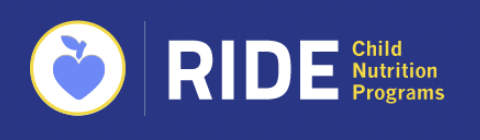 ProcurementIn the Child and Adult Care Food Program(CACFP)This booklet is intended to be a guide to purchasing/procurement in the CACFP. The information contained is subject to change as requirements of the program are modified/updated. Rhode Island Department of EducationOffice of Statewide EfficienciesChild Nutrition ProgramsJanuary 2020Table of ContentsPart 1: Background Information…………………………………………………………………………………………3Part 2: Types of Procurement…………………………………………………………………………………………….4	-Micro-purchases……………………………………………………………………………………………………4	-Small purchases (Informal)……………………………………………………………………………………5	-Large purchases (Formal)………………………………………………………………………………………7Part 3: Vended Meal Options in CACFP………………………………………………………………………………8Part 4: Writing a Procurement Policy: Assessing Your Organization’s Needs………………………9Appendix A – Procurement Flow Chart…………..…………………………………………………………………11Appendix B – Sample Procurement Policy…………………………………………………………………………13Appendix C – Small Purchase Procurement Log…………………………………………………………………21Part 1: Background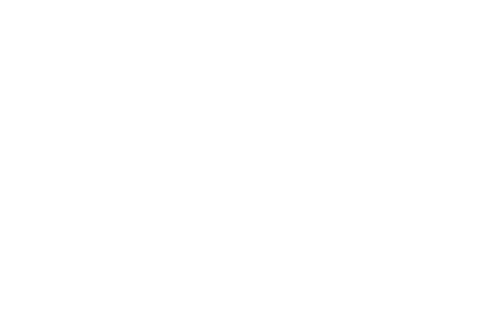 Procurement Provides: AccountabilityEfficient use of taxpayer dollarsReasonable assurance that the ‘best buy’ is obtainedUltimately, Sponsors are responsible for following each step in the Procurement Process.The Sponsor is NOT to be guided by vendors’ opinions	ANDThe vendor cannot be given the sole authority to follow proper procurementWhat are the guiding principles of proper Procurement as established by the USDA? Competition produces the best products at the best priceVendors must be both responsive AND responsibleWhen all vendors are on equal footing, the best vendor will prevailAll CACFP Procurements must support “free and open” competition. Competition is considered to be “free and open” when there are: No organizational conflicts of interestNo unreasonable requirements on vendorsNo practices that foster non-competitionHonest communications with all vendorsNo unnecessary experience or bonding requirementsAll Sponsors are required to maintain written procurement procedures. See Part 4 of this guidance for more information on assessing your organization’s specific needs and Appendix B for a sample procurement policy. Part 2: Types of ProcurementAny purchase whose aggregate (total) amount is at or below $10,000 is considered to be a micro-purchase. Sponsors using the micro-purchase method of procurement MUST distribute purchases equitably among qualified vendors. If both of the above qualifications are met, a micro-purchase may be awarded without soliciting any quotes, as long as the prices are considered ‘reasonable’.Example: ABC Day Care purchases food and supply items to support the CACFP on a weekly basis. For the month of December, the Center’s purchases were as follows: Week 1 - $500 in food and paper goods from XYZ Food MartWeek 2 - $100 in paper goods from Dollar Store and $500 in food from 123 Grocery Week 3 - $1,000 in food and paper goods from XYZ Food MartWeek 4 - $800 in food from SuperstoreIs ABC Day Care meeting micro-purchasing guidelines? All purchases are below $10,000Purchases are spread equitably among qualified vendorsPurchase prices are considered ‘reasonable’ (to be validated upon review of receipts)What documentation must be maintained to support these micro-purchases? Just the individual, itemized receipts – no quotes or price shopping required!Any purchase whose forecasted value does not exceed the Federal small purchase threshold of $250,000. Sponsors must solicit quotes from at least 3 qualified sources. **Purchases that meet the micro-purchase threshold of ≤ $10,000 but which are not spread equitably among qualified vendors must be procured using the small purchase method** Steps for using the Small Purchase Method: Determine what you want to buyDevelop specifications, shopping lists, etc. Obtain verbal or written quotes for services or itemsE-mail correspondence, web searches, weekly ads, phone conversations, etc.Comparison ShopReview more than one qualified sourceFor general purchases categories, like ‘food’, use your organization’s top 10 most-purchased items to develop a cost comparison from vendor to vendorDocument quotes and price comparisons at least once annually for each purchase category (i.e. food, paper goods, cleaning supplies, etc.)Have staff follow a written policyExample: ABC Day Care only spends about $500 per week on food purchases but does not have the staff resources to spread the purchases equitably among qualified sources and would rather shop at only one store on a regular basis, so they must use the small purchase method of procurement rather than the micro-purchase method.After comparing the projected purchases for the center’s most used items, ABC Day Care has determined that Mary’s Company provides the best pricing overall. A dated comparison chart along with the ads or other methods used to determine pricing must be maintained on file with purchase receipts to support the small purchase method of procurement.Refer to the chart on the next page for sample documentation maintained as part of the small purchase method of procurement. A blank copy of this log can be found in Appendix C of this guide.Any purchase or contract value over $250,000 is considered to be a ‘large’ or ‘formal’ purchase. Sponsors must have more than one qualified source AND must publically advertise. Two types of formal purchasing: For both types of purchasing the Sponsor must define complete, adequate, and realistic specifications/purchase descriptions. What is a specification? What product do you want to purchase? (ex: milk)What specific kind/size of product are you looking for? (ex: 8oz cartons of 1% milk)How much do you anticipate purchasing? (ex: 500 cartons per week)How often do you need it delivered?  (ex. Twice per week delivery)Remember, the more specific you can be, the fewer surprises you will encounter. In addition to item specifications like the above example for milk, you may also choose to specify things like ‘fresh fruit only’, ‘no juice’, limits on processed food items, etc. You will also want to specify acceptable delivery days and times.Be specific in what you want and expect so interested vendors know what to base their prices on. This applies to all methods of procurement!Part 3: Vended Meals Options in CACFP Vended meals contracts may be the result of either informal (quotes) or formal (bids) purchasing procedures depending on the projected value of the contract. Price comparison is not required, regardless of contract value, when a Sponsor elects to receive vended meals from a public or private nonprofit school participating in the National School Lunch Program. Two types of vended meals contracts: Part 4: Writing a Procurement Policy: Assessing Your Organization’s NeedsTo write an effective procurement policy, Sponsors must determine which procurement situations are applicable to its specific procurement activities.Sponsors should use the checklist beginning on the next page to assess their organization’s needs in regards to a procurement policy and written code of conduct.Instructions: Determine whether each component in the checklist is applicable to your agency’s specific procurement activities. If your agency has an existing written code of conduct and procurement procedures, cross-reference the checklist with your agency’s procurement documents to ensure that all of the applicable components are included. Document where each component is addressed in your policy by noting the page and paragraph number in the appropriate columns of the checklist. If your agency does not have a written code of conduct and procurement procedures, refer to the checklist to help your agency develop the required procurement documents. Indicate where each component is addressed in the policies that you develop by noting the page and paragraph number in the appropriate columns of the checklist. Remember, not all components may apply to your agency. If you are unsure whether your agency needs to include a component in the required written procurement documents, please contact your agency’s procurement specialist or legal department. Agencies must retain their written code of conduct and procurement procedures and have them available upon request by RIDE. A sample procurement policy can be found in Appendix B of this guide. Procurement Policies ChecklistAppendix A: Procurement Flow Chart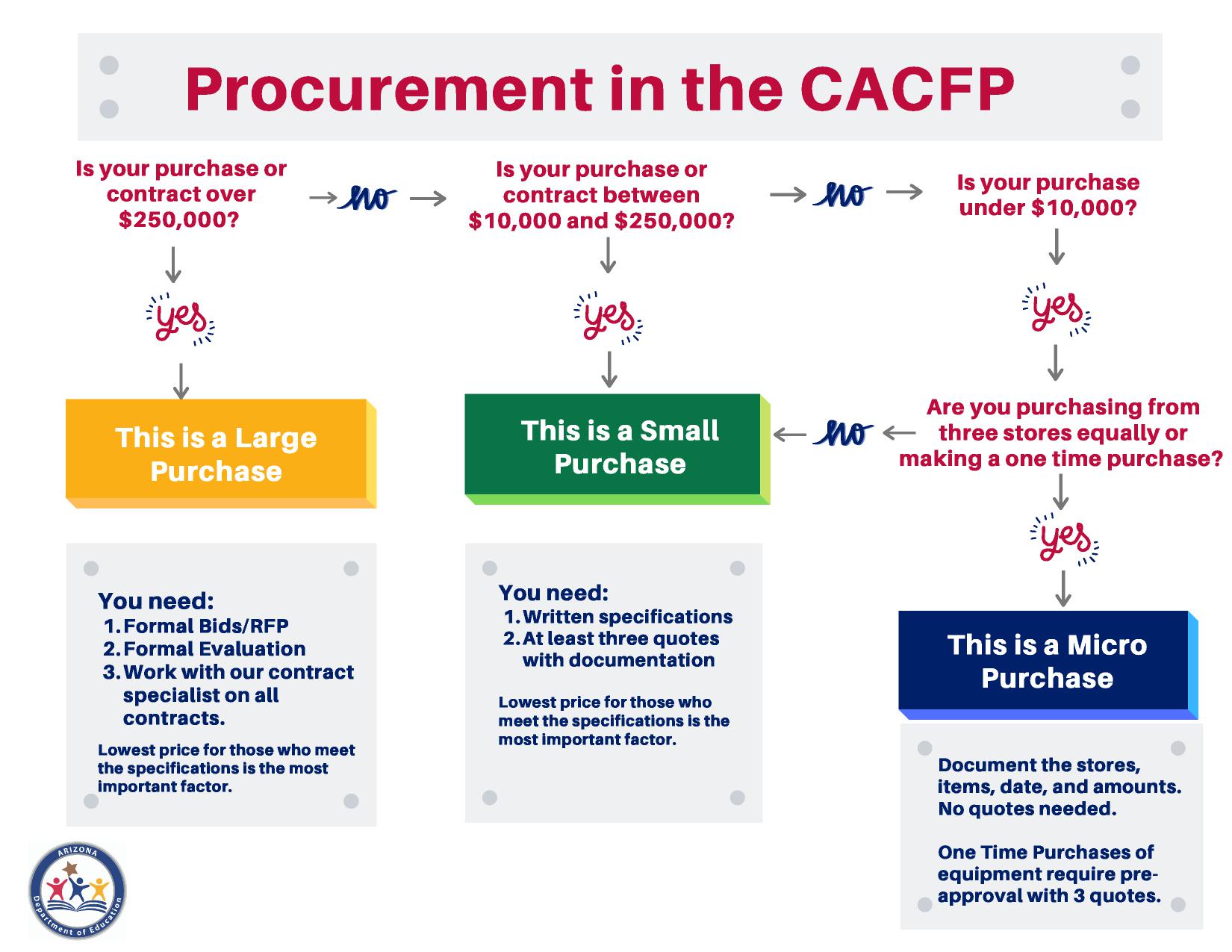 Appendix B: Sample Procurement Policy CHILD NUTRITION PROGRAMSPROCUREMENT PLANThis procurement plan will be implemented on Date forward or until amended. All procurements must adhere to free and open competition.  Sponsors must retain all documentation for each procurement per regulations. Sponsor Name: Print Authorized Representative's NameAuthorized Representative's Signature*			Date *By signing this report, I certify to the best of my knowledge and believe that the report is true, complete and accurate and the expenditures, disbursement and cash receipts are for the purposes and objectives set forth in the terms and conditions of the federal award. I am aware that my false, fictitious, or fraudulent information of the omission of any material fact, may subject me to criminal civil or administrative penalties for fraud, false statements, false claims, or otherwise. PROCUREMENT PLAN The Name of Sponsor will purchase goods, products, and/or services for use in the Child Nutrition Programs (CNP) in compliance with 2 CFR Part 200, program specific regulations (CACFP, NSLP, SFSP, as applicable), and State Law, using the procedures outlined as follows. The primary purpose of this procurement plan is to assure that open and free competition exists to the maximum extent possible.  The procurement processes practiced by the Sponsor must not restrict or eliminate competition.  For example, description of goods, products, and/or services to be procured should not contain features that unduly restrict competition.  Competition helps assure that goods, products, and/or services will be obtained that best meets your needs. In addition to ensuring free and open competition, this procurement plan is designed to eliminate and avoid acquisition of unnecessary and duplicative items. An annual review of this plan will be conducted by Title of the Person to assure its relevance to current procedures. Procurement MethodsThe methods for procuring goods and services as outlined in this plan must be approved by Title of the Person and/or Title of the Person responsible for purchasing activity. Name of Sponsor shall choose the procurement method most aligned with how goods and/or services are purchased according to the procedures below: Informal purchase procedures.  Micro purchase procedures. This method applies to the purchase of supplies or services when the aggregate dollar amount does not exceed $10,000. These purchases may be awarded without soliciting competitive quotes if the entity considers the price reasonable and purchases will be spread equitably among qualified vendors. Small purchase procedures. This method applies to purchases of goods, products, and/or services when the aggregate dollar amount is less than $250,000.  Quotes from at least three (3) qualified vendors/contractors will be required.Written specifications will be developed; the same information needs to be provided to all vendors/contractors. Prices may be found online, in catalogs, sale flyers, newspapers, prices obtained from grocery stores, farmer’s markets, and etc.Each vendor/contractor will be contacted and given an opportunity to provide a price quote on the same specifications.The Title of Person will be responsible for contacting potential vendors/contractors when price quotes are needed.The price quotes are to remain confidential information until the actual purchase has been made.Vendors will be awarded by Title of Person.  Vendors awarded will be to the lowest and best quote based upon price, quality, and service availability.The Title of Person will be responsible for documentation of records to show selection of vendor/contractor, reasons for selection, names of all vendors/contractors contacted, price quotes from each vendor/contractor, and written specifications.B. Formal purchase procedures.  This method applies to purchases of supplies or services when the aggregate cost amount is more than either the Federal Simplified Acquisition Threshold of $250,000, or the Sponsor’s Simplified Acquisition Threshold, whichever is more restrictive. Name of Sponsoring Organization  uses the (Choose 1) Federal Acquisition Threshold of $250,000 OR the Sponsor’s Simplified Acquisition Threshold of (enter amount). The formal procurement method requires the use of an Invitation for Bid (IFB) or a Request for Proposal (RFP). The Title of Person is the Sponsor’s authorized purchaser.An announcement of an Invitation for Bid (IFB) or a Request for Proposal (RFP) will be placed in the Newspaper/media, Website, other internet source to publicize the intent of the Sponsor to purchase needed items. The advertisement for bids/proposals or legal notice will be run for Length of Time.An advertisement is required for all purchases over the Sponsor’s simplified acquisition threshold of actual amount of the SPONSOR’s simplified acquisition threshold. The announcement (advertisement or legal notice) will contain a general description of items to be purchased, the deadline for submission of sealed IFB’s and RFP’s and the address where complete specifications and other procurement documents may be obtained.Each vendor/contractor will be given an opportunity to bid on the same specifications.The developer of written specifications or descriptions for procurements will be prohibited from submitting bids or proposals for such products or services.The Title of Person will be responsible for securing all IFB or RFP.The Title of Person will be responsible to ensure all Sponsor procurements are conducted in compliance with applicable Federal regulations, State General Statutes or policies of the Sponsor. The federal regulations outlined in 2 CFR 200 as well as any program specific regulations will be followed to ensure that all required processes and contract provisions are included as part of this procurement. In awarding a competitive negotiation (RFP), a set of award criterion in the form of a weighted evaluation sheet will be provided to each bidder in the initial bid document materials.  Price alone is not the sole basis for award, but remains the primary consideration when awarding a contract.  Following evaluation and negotiations a firm fixed price or cost reimbursable contract is awarded.The contracts will be awarded to the responsible bidder/proposer whose bid or proposal is responsive to the invitation and best meets the needs of the Sponsor, price, and other factors considered.  Any and all bids or proposals may be rejected in accordance with law.The Title of Person will be responsible for maintaining all documentation of the procurement process.C. Sole source. If items are available only from a single source (aka Sole Source) when the award of a contract is not feasible under simplified acquisition purchase, IFB or RFP Non-competitive Negotiation procedures will be used:Written specifications will be prepared and provided to the vendor/contractor.The Title of Person will be responsible for the documentation of records to fully explain the decision to use the non-competitive negotiation. The records will be available for audit and review. The record of non-competitive purchases shall include, at a minimum, the following:a. Item nameb. Dollar amountc. Vendor/contractor, andd. Reason for non-competitive procurementThe Title of Person will be responsible for reviewing the procedures to be certain all requirements for using single source or non-competitive negotiation are met.D. Emergency purchases. If it is necessary to make an emergency procurement to continue service, the purchase shall be made, and a log of all such purchases shall be maintained by the Title of Person. All emergency procurements shall be approved by the Title of Person. At a minimum, the following emergency procurement procedures shall be documented: a. Item nameb. Dollar amountc. Vendor/contractor, andd. Reason for emergencyE. School Food Authority (SFA) purchases. Name of Sponsor may enter into a written agreement with an existing School Food Authority (SFA) to provide vended meals, when possible. Under this method of procurement a competitive bid process is not required, however, the parties must enter into a formal agreement that has been approved by RIDE and this agreement must be renewed annually.Based on the above purchasing methods, Sponsor name plans to conduct the following procurements: Small/Minority Businesses & Women Owned BusinessesThe following steps will be taken when conducting purchasing activities supported by Child Nutrition Program Funds:Placing qualified small and minority businesses and women's business enterprises on solicitation lists;Assuring that small and minority businesses, and women's business enterprises are solicited whenever they are potential sources;Dividing total requirements, when economically feasible, into smaller tasks or quantities to permit maximum participation by small and minority businesses, and women's business enterprises;Establishing delivery schedules, where the requirement permits, which encourage participation by small and minority businesses, and women's business enterprises;Using the services and assistance, as appropriate, of such organizations as the Small Business Administration and the Minority Business Development Agency of the Department of Commerce; andRequiring the prime contractor, if subcontracts are to be let, to take the affirmative steps listed in paragraphs (1) through (5) of this section.Conflicts of InterestThe following conduct will be expected of all persons who are engaged in the awarding and administration of contracts supported by Child Nutrition Program Funds. No employee, officer or agent of Sponsor name shall participate in the selection, award or administration of a contract supported by program funds if a conflict of interest, real or apparent, is present.Conflicts of interest arise when one of the following has a financial or other interest in the firm selected for the award:a. The employee, officer or agent;b. Any member of the immediate family;c. His or her partner, spouse or significant other;d. An organization which employs or is about to employ one of the above;Conflicts of interest can also arise when a transaction is less-than-arms-length. A less-than-arms-length transaction is one party’s ability to control or influence the other party to the transaction. A less-than-arms-length transaction occurs:When a transaction is conducted between related parties, meaning that the integrity of the transaction could be compromised;When one party to the transaction is able to control or influence the actions of the other party.Examples could include: 1. Hiring the CEO’s brother as a janitor.2. Purchasing goods or services from a business owned by an officer, employee, or relative of the Sponsor’s entity.3. Agreement for computer maintenance between a business and person(s) who are related to the Sponsor’s employees or board members.Code of ConductThe Sponsor, employees, officers or agents must not solicit gifts, travel packages, gratuities, favors or other incentives from prospective vendors/contractorsThe Sponsor must set standards when financial interest is not substantial or the gift is an unsolicited item of nominal value and may be acceptable.Penalties for violation of the code of conduct of Sponsor name will be the following actions: (list appropriate actions for your organization).a. b. c.All procurement activities engaged in by the agency, using federal funds to support the agency’s child nutrition program will be subject and adhere to the procurement procedures as outlined in this plan. Appendix C: Small Purchase Procurement LogSupplier Name:Supplier Name:Supplier A:  Bob’s CompanySupplier A:  Bob’s CompanySupplier A:  Bob’s CompanySupplier B:  Mary’s CompanySupplier B:  Mary’s CompanySupplier B:  Mary’s CompanySupplier C:  Pat’s CompanySupplier C:  Pat’s CompanySupplier C:  Pat’s CompanyItems to be Purchased:Product specifications Delivery Frequency: one time deliveryBid will be honored for: two weeks (sponsor will state time period)  Quantity estimated to be purchasedUnit PriceExtended Price (Quantity x Unit Price)*BS()Unit PriceExtended Price (Quantity x Unit Price)*BS ()Unit PriceExtended Price (Quantity x Unit Price)*BS ()Applesauce 6/10 cans3015.75472.5016.50495.0015.00450.00Pineapple 6/10 cans1016.25162.5017.50175.0018.00180.00Cranberry Sauce 6/10 cans525.25126.2521.75108.7523.50117.50Peaches, Freestone, (Halves) 6/10 cans3022.25667.5021.50645.0022.75682.50 Total: Total:$1433.25$1433.25$1433.25$1423.75$1423.75$1423.75$1430.00$1430.00$1430.00*Bidder Selected (BS)*Bidder Selected (BS)*Bidder Selected (BS); sponsor can award all items to one bidder (lowest total price) or award purchase on a line item basis (lowest line item price).  Sponsors need to tell the bidders which option they will use for awarding the purchase when they are asking for pricing. The sponsor can state that either option may be used to award the purchase.*Bidder Selected (BS); sponsor can award all items to one bidder (lowest total price) or award purchase on a line item basis (lowest line item price).  Sponsors need to tell the bidders which option they will use for awarding the purchase when they are asking for pricing. The sponsor can state that either option may be used to award the purchase.*Bidder Selected (BS); sponsor can award all items to one bidder (lowest total price) or award purchase on a line item basis (lowest line item price).  Sponsors need to tell the bidders which option they will use for awarding the purchase when they are asking for pricing. The sponsor can state that either option may be used to award the purchase.*Bidder Selected (BS); sponsor can award all items to one bidder (lowest total price) or award purchase on a line item basis (lowest line item price).  Sponsors need to tell the bidders which option they will use for awarding the purchase when they are asking for pricing. The sponsor can state that either option may be used to award the purchase.*Bidder Selected (BS); sponsor can award all items to one bidder (lowest total price) or award purchase on a line item basis (lowest line item price).  Sponsors need to tell the bidders which option they will use for awarding the purchase when they are asking for pricing. The sponsor can state that either option may be used to award the purchase.*Bidder Selected (BS); sponsor can award all items to one bidder (lowest total price) or award purchase on a line item basis (lowest line item price).  Sponsors need to tell the bidders which option they will use for awarding the purchase when they are asking for pricing. The sponsor can state that either option may be used to award the purchase.*Bidder Selected (BS); sponsor can award all items to one bidder (lowest total price) or award purchase on a line item basis (lowest line item price).  Sponsors need to tell the bidders which option they will use for awarding the purchase when they are asking for pricing. The sponsor can state that either option may be used to award the purchase.*Bidder Selected (BS); sponsor can award all items to one bidder (lowest total price) or award purchase on a line item basis (lowest line item price).  Sponsors need to tell the bidders which option they will use for awarding the purchase when they are asking for pricing. The sponsor can state that either option may be used to award the purchase.*Bidder Selected (BS); sponsor can award all items to one bidder (lowest total price) or award purchase on a line item basis (lowest line item price).  Sponsors need to tell the bidders which option they will use for awarding the purchase when they are asking for pricing. The sponsor can state that either option may be used to award the purchase.*Bidder Selected (BS); sponsor can award all items to one bidder (lowest total price) or award purchase on a line item basis (lowest line item price).  Sponsors need to tell the bidders which option they will use for awarding the purchase when they are asking for pricing. The sponsor can state that either option may be used to award the purchase.*Bidder Selected (BS); sponsor can award all items to one bidder (lowest total price) or award purchase on a line item basis (lowest line item price).  Sponsors need to tell the bidders which option they will use for awarding the purchase when they are asking for pricing. The sponsor can state that either option may be used to award the purchase.Method of contact: Phone, Fax, Email or In PersonMethod of contact: Phone, Fax, Email or In PersonFaxFaxFaxPhonePhonePhoneIn PersonIn PersonIn PersonName of person providing bid:Name of person providing bid:BobBobBobMaryMaryMaryPatPatPatDate contacted:Date contacted:May 11, 2016; Faxed in bid - Bid sheets attached.May 11, 2016; Faxed in bid - Bid sheets attached.May 11, 2016; Faxed in bid - Bid sheets attached.May 12, 2016; Price given per phone.  Confirmed in writing and attached.May 12, 2016; Price given per phone.  Confirmed in writing and attached.May 12, 2016; Price given per phone.  Confirmed in writing and attached.May 16, 2016; Visited store and obtained prices. Price sheet attached.May 16, 2016; Visited store and obtained prices. Price sheet attached.May 16, 2016; Visited store and obtained prices. Price sheet attached.Additional Notes:Additional Notes:Bob said their fresh fruit and vegetables are more competitively priced than canned goods. Bob said their fresh fruit and vegetables are more competitively priced than canned goods. Bob said their fresh fruit and vegetables are more competitively priced than canned goods. Best overall pricing; Mary stated that they will have a clearance special going on in June. Best overall pricing; Mary stated that they will have a clearance special going on in June. Best overall pricing; Mary stated that they will have a clearance special going on in June. Pat said that their delivery costs have gone up recently but that in July they will have a new distributor and pricing.Pat said that their delivery costs have gone up recently but that in July they will have a new distributor and pricing.Pat said that their delivery costs have gone up recently but that in July they will have a new distributor and pricing.Signature of person completing this form:  Sam AndersonSignature of person completing this form:  Sam AndersonSignature of person completing this form:  Sam AndersonSignature of person completing this form:  Sam AndersonSignature of person completing this form:  Sam AndersonSignature of person completing this form:  Sam AndersonSignature of person completing this form:  Sam AndersonSignature of person completing this form:  Sam AndersonDate:  May 20, 2016Date:  May 20, 2016Date:  May 20, 2016Invitation for Bid (IFB)Request for Proposal (RFP)Procurement by sealed bidsProcurement by competitive proposalsLowest priced responsive, responsible bidderMust have established evaluation criteria (score card)Price is the ONLY factorContract is awarded to the most advantageous, responsive, and responsible provider (based on submitted proposals)Bids are publicly opened and awardedCost must still be the primary factor (highest weighted on the score card)Must have more than one qualified source willing and able to competeProposals are received, evaluated, then awardedCan be used for fixed price contracts only Used for fixed price or cost reimbursable contractsCan be used to procure a Food Service Management Company (FSMC) in the CACFPCannot be used to procure a Food Service Management Company (FSMC) in the CACFPContracting with a School Food Authority (SFA)Contracting with a Food Service Management Company (FSMC)Competitive bid process is not requiredCan be procured informally (small purchase method) for any contract valued at less than $250,000Parties enter into a written agreement, which can be renewed annually without restrictionMust be procured formally (IFB only) for any contract valued over $250,000RIDE-provided template must be used for initial contract and all renewalsRegardless of procurement method, price is the primary factor for contract awardsSponsors should still develop written specifications to inform both parties of the expectationsSponsor must develop clear specifications to ensure that all vendors are responding appropriately based on the same informationParties enter into a written agreement, which can be renewed for up to four (4) additional years after the initial contract award before the competitive procurement process must be conducted againRIDE-provided template must be used for initial contract and all renewalsCode of Conduct ComponentsIs this Applicable to my Agency?Is this Applicable to my Agency?1. Code of Conduct (2 CFR, sections 200.318[c][1] and 400.2): Develop a code of conduct that addresses conflicts of interest and regulates the actions of employees engaged in the selection, award, and administration of contracts. The code of conduct should ensure that employees, officers, or agents do not participate in the selection, award, or administration of a contract supported by a federal award if they have a real or apparent conflict of interest. The written code of conduct must define a conflict of interest and include disciplinary action for violations.Required for all AgenciesRequired for all Agencies2. Gratuities, Favors, or Gifts (2 CFR, sections 200.318[c][1] and 400.2): Include a prohibition on soliciting or accepting gratuities, favors, or anything of monetary value from contractors, potential contractors, or parties to sub-agreements. Agencies may define a set of standards for situations in which financial interest or gratuity is not substantial or the gift is an unsolicited item of nominal value. If the latter is chosen, include the definition of nominal value.Required for all AgenciesRequired for all Agencies3. Organizational Conflicts of Interest (2 CFR, Section 200.318[c][2]): If your agency has a parent, affiliate or subsidiary and your agency is not a state, local government or Indian tribe, include how your agency will manage relationships that may prohibit the ability to be impartial in conducting a procurement action involving a related organization. YesNoProcurement Procedures ComponentsIs this Applicable to my Agency?Is this Applicable to my Agency?1. Authorization Title Page: Include the date the procedures are effective, the name, title, and signature of the authorized representative, and the date it is signed.Recommended for all AgenciesRecommended for all Agencies2. Surplus Property (2 CFR, Section 200.318 [f]): Identify whether the agency would consider purchasing government surplus property in lieu of purchasing new equipment. If so, include the process for conducting this type of procurement.YesNo3. Duplication of Goods/Services (2 CFR, Section 200.318[d]): Describe the process used to ensure that there is no acquisition of unnecessary or duplicate goods or services.Required for all AgenciesRequired for all Agencies4. Small and Minority Businesses, Women Business Enterprises, and Labor Surplus Area Firms (2 CFR, Section 200.321): Describe the affirmative process to ensure that minority businesses, women business enterprises, and labor surplus area firms are used when possible.Required for all AgenciesRequired for all AgenciesMaintenance of Records (2 CFR, Section 200.318[i]): Describe the process for ensuring that records are maintained to detail the history of procurement. The records will include, but are not limited to: rationale for the method of procurement, selection of contract type, contractor selection or rejection, and the basis for the contract price. Records should be maintained for the duration of the contract, including all extensions, plus three years; or longer if required for audits. Required for all AgenciesRequired for all AgenciesProducts and/or ServicesProducts and/or ServicesSources of PurchasesFrequency/DurationPurchasing Procedures (micro-purchase, small purchase, formal)Contract ManagementContract ManagementProducts and/or ServicesProducts and/or ServicesSources of PurchasesFrequency/DurationPurchasing Procedures (micro-purchase, small purchase, formal)Who Receives and Confirms Products as Ordered; Notes ExceptionsWho confirms Products & Prices, Adjusts for Exceptions, Enters into Payment SystemExamplesVended Meals (lunch)ABC CateringAnnualSmall PurchaseCook, DirectorDirectorExamplesBulk food items, suppliesABC Wholesale FoodsBi-weeklySmall PurchaseDirector, Cook DirectorExamplesFresh Product, Infant FoodsDollar Store, XYZ Mart, ABC GroceryWeeklyMicro-PurchaseCook, assistant CookBusiness ManagerSupplier Name:Supplier Name:Supplier A:Supplier A:Supplier A:Supplier B:  Supplier B:  Supplier B:  Supplier C: Supplier C: Supplier C: Items to be Purchased:Product specifications Delivery Frequency: one time deliveryBid will be honored for: two weeks (sponsor will state time period)  Quantity estimated to be purchasedUnit PriceExtended Price (Quantity x Unit Price)*BS()Unit PriceExtended Price (Quantity x Unit Price)*BS ()Unit PriceExtended Price (Quantity x Unit Price)*BS () Total: Total:*Bidder Selected (BS)*Bidder Selected (BS)*Bidder Selected (BS); sponsor can award all items to one bidder (lowest total price) or award purchase on a line item basis (lowest line item price).  Sponsors need to tell the bidders which option they will use for awarding the purchase when they are asking for pricing. The sponsor can state that either option may be used to award the purchase.*Bidder Selected (BS); sponsor can award all items to one bidder (lowest total price) or award purchase on a line item basis (lowest line item price).  Sponsors need to tell the bidders which option they will use for awarding the purchase when they are asking for pricing. The sponsor can state that either option may be used to award the purchase.*Bidder Selected (BS); sponsor can award all items to one bidder (lowest total price) or award purchase on a line item basis (lowest line item price).  Sponsors need to tell the bidders which option they will use for awarding the purchase when they are asking for pricing. The sponsor can state that either option may be used to award the purchase.*Bidder Selected (BS); sponsor can award all items to one bidder (lowest total price) or award purchase on a line item basis (lowest line item price).  Sponsors need to tell the bidders which option they will use for awarding the purchase when they are asking for pricing. The sponsor can state that either option may be used to award the purchase.*Bidder Selected (BS); sponsor can award all items to one bidder (lowest total price) or award purchase on a line item basis (lowest line item price).  Sponsors need to tell the bidders which option they will use for awarding the purchase when they are asking for pricing. The sponsor can state that either option may be used to award the purchase.*Bidder Selected (BS); sponsor can award all items to one bidder (lowest total price) or award purchase on a line item basis (lowest line item price).  Sponsors need to tell the bidders which option they will use for awarding the purchase when they are asking for pricing. The sponsor can state that either option may be used to award the purchase.*Bidder Selected (BS); sponsor can award all items to one bidder (lowest total price) or award purchase on a line item basis (lowest line item price).  Sponsors need to tell the bidders which option they will use for awarding the purchase when they are asking for pricing. The sponsor can state that either option may be used to award the purchase.*Bidder Selected (BS); sponsor can award all items to one bidder (lowest total price) or award purchase on a line item basis (lowest line item price).  Sponsors need to tell the bidders which option they will use for awarding the purchase when they are asking for pricing. The sponsor can state that either option may be used to award the purchase.*Bidder Selected (BS); sponsor can award all items to one bidder (lowest total price) or award purchase on a line item basis (lowest line item price).  Sponsors need to tell the bidders which option they will use for awarding the purchase when they are asking for pricing. The sponsor can state that either option may be used to award the purchase.*Bidder Selected (BS); sponsor can award all items to one bidder (lowest total price) or award purchase on a line item basis (lowest line item price).  Sponsors need to tell the bidders which option they will use for awarding the purchase when they are asking for pricing. The sponsor can state that either option may be used to award the purchase.*Bidder Selected (BS); sponsor can award all items to one bidder (lowest total price) or award purchase on a line item basis (lowest line item price).  Sponsors need to tell the bidders which option they will use for awarding the purchase when they are asking for pricing. The sponsor can state that either option may be used to award the purchase.Method of contact: Phone, Fax, Email or In PersonMethod of contact: Phone, Fax, Email or In PersonName of person providing bid:Name of person providing bid:Date contacted:Date contacted:Additional Notes:Additional Notes:Signature of person completing this form:  Signature of person completing this form:  Signature of person completing this form:  Signature of person completing this form:  Signature of person completing this form:  Signature of person completing this form:  Signature of person completing this form:  Signature of person completing this form:  Date:  Date:  Date:  Name of Bidder Selected: ______________________Bidder selected was notified on: ________________Method of Notification:       Email        Fax        Mail         In Person        Phone